ПОЛОЖЕНИЕ О КОНФЛИКТНОЙ КОМИССИИ ОБРАЗОВАТЕЛЬНОГО УЧРЕЖДЕНИЯ ПО ВОПРОСАМ РАЗРЕШЕНИЯ СПОРОВ МЕЖДУ УЧАСТНИКАМИ ОБРАЗОВАТЕЛЬНОГО ПРОЦЕССАОБЩИЕ ПОЛОЖЕНИЯКонфликтная комиссия образовательного учреждения создаётся для решения спорных вопросов, относящихся к образовательному процессу, оценке знаний обучающихся.Конфликтная комиссия назначается решением совета образовательного учреждения на период учебного года: число членов комиссии нечётное, не менее трёх человек, председатель комиссии назначается директоров образовательною учреждения.Конфликтная комиссия в своей деятельности руководствуется Законом Российской Федерации «Об образовании». Типовым положением о данном типе образовательною учреждении, Уставом и локальными актами образовательною учреждения, государственными образовательными стандартами.Конфликтная комиссия рассматривает вопросы обучения по индивидуальному пиану, программе: разрешает конфликтные ситуации, связанные с введением зачётной системы оценки знаний; рассматривает вопросы об объективности оценки знаний по предмету за текущий учебный год, во время промежуточной или итоговой аттестации, выпускных экзаменов.КОНФЛИКТНАЯ КОМИССИЯ ОБРАЗОВАТЕЛЬНОГО УЧРЕЖДЕНИЯ ИМЕЕТ ПРАВО:Принимать к рассмотрению заявления любою участника образовательною процесса при несогласии с решением или действием администрации, преподавателя, учащегося.Принимать решение по каждому спорному вопросу, относящегося к компетенции. Обжалование принятого решения возможно в муниципальном отделе управления образованием (решение принимается в течение 3 дней с момента поступления заявления, если срок ответа не оговорён дополнительно заявителем).Запрашивать дополнительную документацию, материалы для проведения самостоятельного изучения вопроса.Рекомендовать, приостанавливать или отменять ранее принятое решение на основании проведённого изучения при согласии конфликтующих сторон.Рекомендовать изменения в локальных актах образовательного учреждения с целью демократизации основ управления или расширения прав обучающихся.ЧЛЕНЫ КОНФЛИКТНОЙ КОМИССИИ ОБЯЗАНЫПрисутствовать на всех заседаниях комиссии.Принимать активное участие в рассмотрении поданных заявлений.Принимать решение по заявленному вопросу открытым голосованием (решение считается принятым, если за неги проголосовало большинство членов комиссии при присутствии не менее двух третей её членов).Принимать своевременно решение в установленные сроки, если не оговорены дополнительные сроки рассмотрения заявлений.Давать обоснованные ответы заявителям в устной или письменной форме в соответствии с их пожеланиями.ОРГАНИЗАЦИЯ ДЕЯТЕЛЬНОСТИ КОНФЛИКТНОЙ КОМИССИИЗаседания конфликтной комиссии оформляются протоколом.Назначение членов комиссии и её председателя оформляется приказом по образовательному учреждению.Протоколы заседаний конфликтной комиссии сдаются вместе с отчётов за учебный год совету образовательного учреждения и хранятся в документах совета три года.Примечание: Данное положение утверждается на совете образовательного учреждения или на педагогическом совете, срок его действия не устанавливается.Председатель профкома СекретарьОбсуждено на педсовете, протокол №___ от ____________________СОГЛАСОВАНО
с профсоюзным комитетом
ЦРТДЮ «Искра»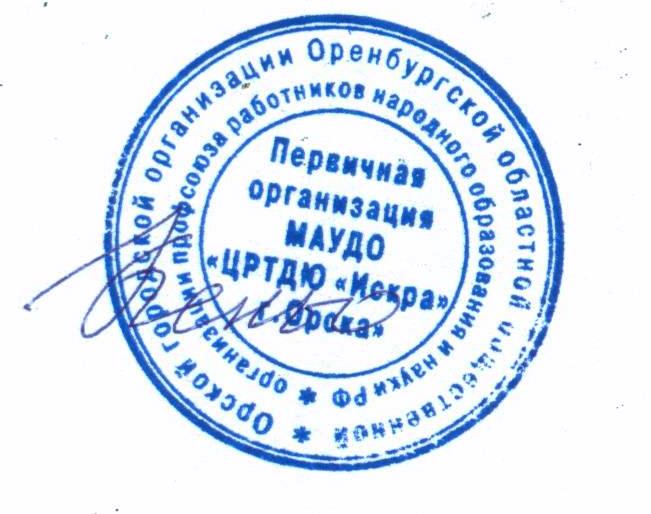 ______________ Т.А.Кеньо«16» января 2014 г.УТВЕРЖДАЮДиректор ЦРТДЮ «Искра»____________ В.И.Александрова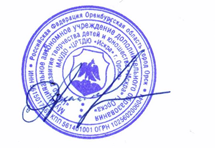 «16» января 2014 г.